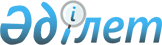 Об установлении квоты рабочих мест для инвалидов на 2022 годПостановление акимата Шардаринского района Туркестанской области от 7 февраля 2022 года № 53
      В соответствии с пунктом 7 статьи 18  Трудового кодекса Республики Казахстан, пункта 2 статьи 31 Закона Республики Казахстан "О местном государственном управлении и самоуправлении в Республики Казахстан" и подпунктом 6) статьи 9 Закона Республики Казахстан "О занятости населения", Приказа Министра здравоохранения и социального развития Республики Казахстан от 13 июня 2016 года № 498 "Об утверждении Правил квотирования рабочих мест для инвалидов" акимат Шардаринского района ПОСТАНОВЛЯЕТ:
      1. Установить квоту рабочих мест для трудоустройства инвалидов в размере от двух до четырех процентов от численности рабочих мест без учета рабочих мест на тяжелых работах, работах с вредными, опасными условиями труда согласно приложению к настоящему постановлению.
      2. В связи с принятием настоящего постановления поручить в установленном законодательством порядке провести и осуществить соответствующую работу государственному учреждению "Отдел занятости и социальных программ Шардаринского района" акимата Шардаринского района (Ж. Турлыбеков).
      3. Контроль за выполнением настоящего постановления возложить на заместителя акима района А.Таженова.
      4. Настоящее постановление вводится в действие по истечении десяти календарных дней после дня его первого официального опубликования. Размер квоты рабочих мест для трудоустройства инвалидов 
					© 2012. РГП на ПХВ «Институт законодательства и правовой информации Республики Казахстан» Министерства юстиции Республики Казахстан
				
      Аким района

К. Жолдыбай
Приложение к постановлению
акимата Шардаринского района
от "7 " февраля 2022 года №53
№
Наименование предприятия, организации, учреждения
штатная численность организации
Размер
квоты (%)
Количество работающих инвалидов
Количеств о рабочих мест для инвалидов (единиц)
10
Итого
2342
49
10
1
Государственное коммунальное предприятие на праве хозяйственного ведения "Шардаринская центральная районная больница" управления общественного здоровья Туркестанской области
846
4
25
1
2
Коммунальное государственное учреждение "Общая средняя школа имени К.Аманжолова" отдела развития человеческого потенциала Шардаринского района управления развития человеческого потенциала Туркестанской области
135
3
1
1
3
Коммунальное государственное учреждение "Общая средняя школа имени А.Иманова" отдела развития человеческого потенциала Шардаринского района управления развития человеческого потенциала Туркестанской области
123
3
2
1
4
Коммунальное государственное учреждение "Школа-лицей Жаушыкум" отдела развития человеческого потенциала Шардаринского района управления развития человеческого потенциала Туркестанской области
236
3
3
1
5
Коммунальное государственное учреждение "Общая средняя школа Коссейт" отдела развития человеческого потенциала Шардаринского района управления развития человеческого потенциала Туркестанской области
149
3
2
1
6
Коммунальное государственное учреждение "Школа-гимназия имени Т.Айбергенова" отдела развития человеческого потенциала Шардаринского района управления развития человеческого потенциала Туркестанской области
275
4
8
1
7
Коммунальное государственное учреждение "Общая средняя школа имени С.Ерубаева" отдела развития человеческого потенциала Шардаринского района управления развития человеческого потенциала Туркестанской области
134
3
3
1
8
Коммунальное государственное учреждение "Общая средняя школа Кызылкум" отдела развития человеческого потенциала Шардаринского района управления развития человеческого потенциала Туркестанской области
158
3
2
1
9
Коммунальное государственное учреждение "Общая средняя школа Егизкум" отдела развития человеческого потенциала Шардаринского района управления развития человеческого потенциала Туркестанской области
89
2
1
1
10
Коммунальное государственное учреждение "Общая средняя школа Достык" отдела развития человеческого потенциала Шардаринского района управления развития человеческого потенциала Туркестанской области
197
3
2
1